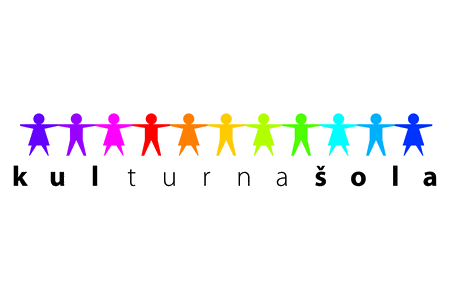 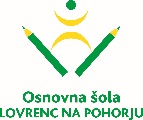 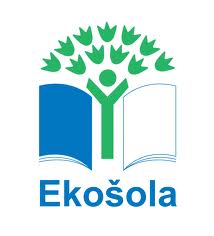 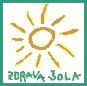 Pomlad se želi posloviti od nas, zato na cvetoči travnik vabi nas. Tudi mi vas VABIMO med nas.KDAJ? V petek, 17. 6. 2016.OB KATERI URI? 17:00.KAM VAS VABIMO? V Večnamensko športno dvorano OŠ Lovrenc na Pohorju.Veselimo se srečanja z vami!Vzgojiteljice                                                                                                                                                 Ravnateljica:                                                                                                      Marija Osvald Novak,  prof.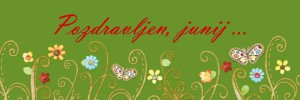 